29.05.2020											         № 465						г. СевероуральскО внесении изменений в Устав Муниципального автономного учреждения «Плавательный бассейн «Нептун», утвержденный постановлением Администрации Североуральского городского округа от 23.08.2018 № 902Руководствуясь Федеральным законом от 06 октября 2003 года № 131-ФЗ «Об общих принципах организации местного самоуправления в Российской Федерации», статьей 43 Положения о правовых актах Североуральского городского округа, утвержденного решением Думы Североуральского городского округа от 22.04.2015 № 33, Уставом Североуральского городского округа, в соответствии с протоколами заседания Наблюдательного совета Муниципального автономного учреждения «Плавательный бассейн «Нептун» от 12.02.2020                           № 4-НС/2020, от 18.03.2020 № 5-НС/2020, Администрация Североуральского городского округаПОСТАНОВЛЯЕТ:1. Внести в Устав Муниципального автономного учреждения «Плавательный бассейн «Нептун», утвержденный постановлением Администрации Североуральского городского округа от 23.08.2018 № 902, следующие изменения:пункт 2.4. дополнить абзацем «обеспечение доступа к объектам спорта»;пункт 2.8. дополнить абзацем «пользование финской сауной».2. Контроль за выполнением настоящего постановления возложить 
на Заместителя Главы Администрации Североуральского городского округа 
Ж.А. Саранчину.3. Разместить настоящее постановление на официальном сайте Администрации Североуральского городского округа.Глава Североуральского городского округа					В.П. Матюшенко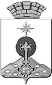 АДМИНИСТРАЦИЯ СЕВЕРОУРАЛЬСКОГО ГОРОДСКОГО ОКРУГАПОСТАНОВЛЕНИЕ